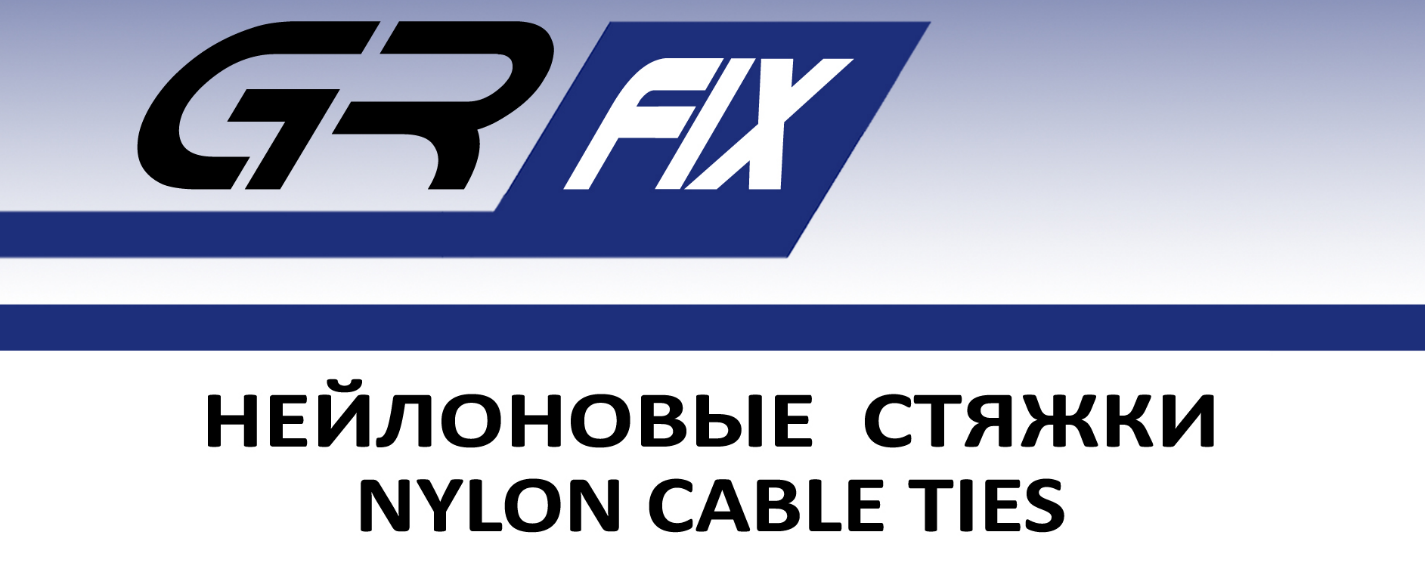 ПАСПОРТНейлоновые стяжкиг. Нижний Новгород2020 г.1. НаименованиеНейлоновые стяжки.2. НазначениеНейлоновые стяжки, представляют собой полосу или ленту с устройством захвата неразъемным, одностороннего хода, используются для связывания или объединения групп кабелей, крепления и/или поддерживания кабелей на несущих конструкциях, а также могут использоваться в других целях.3. Технические характеристики:Нейлоновые стяжки изготовлены из Нейлона 6.6 – синтетической полиамидной пластмассы методом литья под давлением.Ширина: от 2,0 мм до 9,0 ммДлина: от 80 мм до 1020 ммДиаметр обхвата: от 2 мм до 290 ммУсилие на разрыв: от 8 кг до 80 кг.Диапазон рабочих температур: от - 40 оС до + 85 оСЦвет: белый, черныйСтойкость: не распространяют горение, эрозионная стойкость, не проводят электричество, не подвержены старению под действием ультрафиолетовых лучей, термостойкие.Полные технические характеристики изделий приведены в таблице 1 в соответствии с обозначениями на рисунке 1.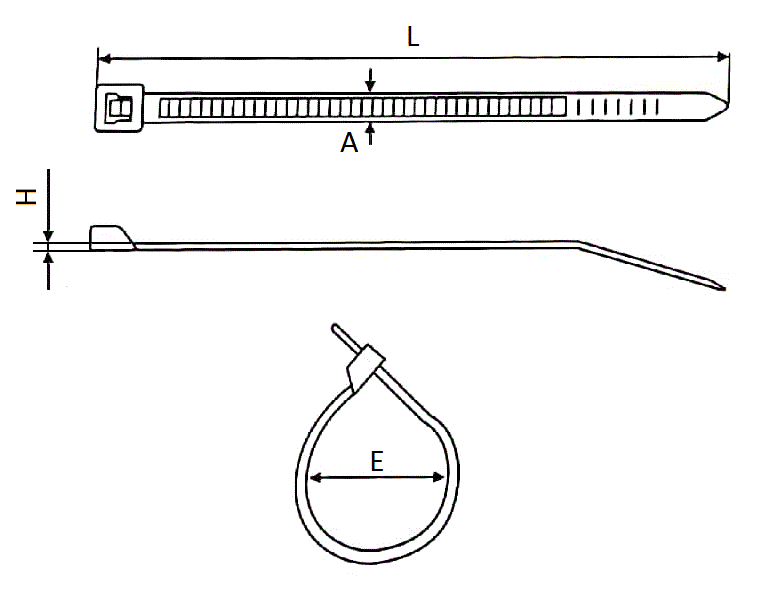 Рисунок 1.Таблица 14. Содержание маркировкиНаименование и товарный знакЦвет и количество штук в упаковкеРазмерДиаметр обхватаМатериалТипДиапазон рабочих температурАртикул и штрих кодИмпортер и изготовитель5. Срок и условия эксплуатацииСрок эксплуатации не ограничен, перед монтажными работами в условиях низких температур рекомендуется выдержать изделия при комнатной температуре два часа.6. Техническое обслуживаниеТехническое обслуживание не требуется7. Условия хранения и транспортировки:Хранить и транспортировать изделия рекомендуется в закрытой упаковке при температуре - 40 оС до + 85 оС любым видом транспорта в состоянии, защищенном от возможных повреждений механического воздействия, атмосферных осадков и агрессивных сред.№Артикул РазмерЦветШирина, ммДлина, ммТолщина, ммДиаметр обхвата, ммУсилие на разрыв, кгКол-во в упаковке, шт.Кол-во упаковок в кор-ке, шт.№Артикул РазмерЦветALHEУсилие на разрыв, кгКол-во в упаковке, шт.Кол-во упаковок в кор-ке, шт.1210022х100белый2,01000,902-2231002502210012х100черный2,01000,902-2231002503215022х150белый2,01500,903-3531003004215012х150черный2,01500,903-353100300538022,5х80белый2,5800,902-168100500638012,5х80черный2,5800,902-1681005007310022,5х100белый2,51000,982-2281005008310012,5х100черный2,51000,982-2281005009312022,5х120белый2,51200,952-30810050010312012,5х120черный2,51200,952-30810050011315022,5х150белый2,51501,022-35810045012315012,5х150черный2,51501,022-35810050013320022,5х200белый2,52001,103-50810025014320012,5х200черный2,52001,103-50810025015325022,5х250белый2,52501,053-65810020016325012,5х250черный2,52501,053-65810020017330022,5х300белый2,53001,103-80810020018330012,5х300черный2,53001,103-80810020019415023,6х150белый3,61501,103-351810025020415013,6х150черный3,61501,103-351810025021420023,6х200белый3,62001,153-501810020022420013,6х200черный3,62001,153-501810020023425023,6х250белый3,62501,183-651810020024425013,6х250черный3,62501,183-651810025025430023,6х300белый3,63001,253-801810015026430013,6х300черный3,63001,253-801810010027437023,6х370белый3,63701,203-1051810010028437013,6х370черный3,63701,203-1051810010029520014,8х200белый4,82001,153-502210015030520024,8х200черный4,82001,153-502210010031525024,8х250белый4,82501,253-652210010032525014,8х250черный4,82501,253-652210010033530024,8х300белый4,83001,223-802210010034530014,8х300черный4,83001,223-802210010035535024,8х350белый4,83501,233-902210010036535014,8х350черный4,83501,233-902210010037540024,8х400белый4,84001,233-1052210010038540014,8х400черный4,84001,233-1052210010039545024,8х450белый4,84501,233-1302210010040545014,8х450черный4,84501,233-1302210010041550024,8х500белый4,85001,283-150221008042550014,8х500черный4,85001,283-150221008043820017,6х200белый7,62001,303-505510010044820027,6х200черный7,62001,303-505510010045830027,6х300белый7,63001,324-80551005046830017,6х300черный7,63001,324-80551005047835027,6х350белый7,63501,404-90551005048835017,6х350черный7,63501,404-90551005049840027,6х400белый7,64001,404-105551005050840017,6х400черный7,64001,404-105551005051845027,6х450белый7,64501,404-110551005052845017,6х450черный7,64501,404-110551005053850027,6х500белый7,65001,404-150551003054850017,6х500черный7,65001,404-150551003055976029,0х760белый9,07601,6010-223801001556976019,0х760черный9,07601,6010-223801001557992029,0х920белый9,09201,8010-260801002058992019,0х920черный9,09201,8010-2608010020599102029,0х1020белый9,010201,8510-2908010015609102019,0х1020черный9,010201,8510-2908010015